Annexe 1 - FICHE PRÉ-PROJET (FPP)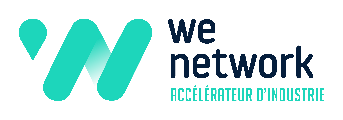 
Veuillez renseigner les informations suivantes :Nom de l’entreprise :………………………………………………………………SIREN :……………………………………………………………………..Nom du dirigeant :………………………………………………………………………………………………………………………………………….Adresse :…………………………………………………………………………………………………………………………………………………………Code postal :…………………………Ville :……………………………………………………………………………………………………………….Téléphone :………………………………………… E-mail :……………………………………………………………………………………………..Présentez votre entreprise :………………………………………………………………………………………………………………………………………………………….…………………………………………………………………………………………………………………………………………………………….…………………………………………………………………………………………………………………………………………………………….…………………………………………………………………………………………………………………………………………………………….……………………………………………Présentez votre projet :			Thème :……………………………………………………………………………….............. Partenaires envisagés : …………………………………………………………………………………………………………………………………………………………………………………………………………………………………………………………………………………………………………Contexte /caractère innovant:………………………………………………………………………………………………………………………………………….…………………………………………………………………………………………………………………………………………………………….……………………………………………………………………………………………………………………………………………………………….………………………………………………………………………………………………………………………………………………………………………………………......Verrous / problèmes à résoudre / Points critiques :............................................................................................................................. ………………………………………………………………………………………………………………………………………………………….…………………………………………………………………………………………………………………………………………………………….…………………………………………………………………………………………………………………………………................................................................Echéance :……………………………………………………………………………………………………………………………………………………..Programmes de R&D en cours ou envisagés : ………………………………………………………………………………………………..……………………………………………………………………………………………………………………………………………………………………...Fait à…………………………………………………… Le………………………  Nom :……………………………………………………………………………….A retourner à l’adresse email suivante : py.lenain@wenetwork.fr  avant le 22/03/2021 :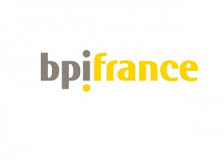 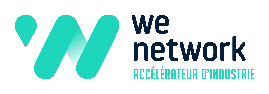 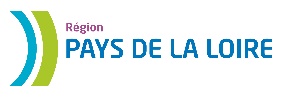 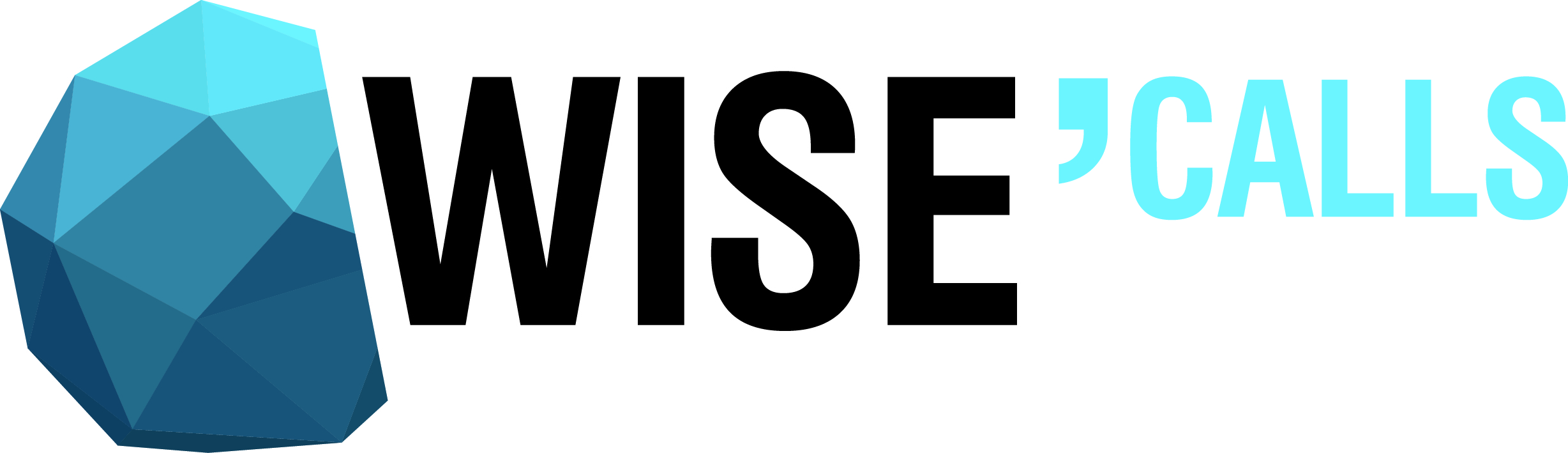 